ENERODomingoLunesMartesMiércolesJuevesViernesSábado1234567891011121314151617181920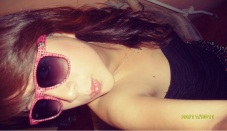 22232425262728293031